Конспект занятия по рисованию «Обведи,  раскрась машину»Программные задачи:- Учить детей аккуратно закрашивать пространство внутри замкнутой линии (прямые линии сверху вниз и слева направо, не отрывая руки от листа). Самостоятельно выбирать цвет краски для работы.- Закреплять умение правильно держать кисточку, обмакивать всем ворсом в краску, снимать лишнюю каплю о край баночки.- Воспитывать самостоятельность и аккуратность при работе.Материалы:- Игрушечный автомобиль.- Контурный рисунок автомобиля.Ход занятия:Чтоб тебя я повез,Мне не нужен овес.Накорми меня бензином,На копытца дай резину,И тогда, поднявши пыль,Побежит. (Автомобиль).- Правильно, это автомобиль.  Ты видели как много машин на улице нашего города. И все они разные. Какие машины ты видел по дороге в детский сад? (Ответы ребенка).- А какого они цвета?Есть машины разные – Синие и красные,Громко шинами шуршат, В детский сад они спешат.- Один из автомобилей приехал сегодня к нам (показ игрушки). Давай его рассмотрим.Какого он цвета?Из каких деталей состоит?(Ответы ребенка) Давай попробуем нарисовать автомобиль. Но каждый водитель хочет, чтобы его машина была особенной. Он выбирает машину такого цвета, который ему нравится. (Спросить у ребенка, каким цветом он хочет нарисовать свою машину).Я тебе дам  листок, с нарисованным автомобилем. Ты его  аккуратно раскрасишь любимым цветом и нарисуешь колеса. И тогда наш автомобиль сможет проехать по улице города.Нужно аккуратно раскрашивать автомобиль,   кисть взять за железную юбочку, смочить в воде, затем набирать краску, лишнюю краску снять о край банки.Вести кисточку по нарисованной линии, не отрывая ее от листа. Аккуратно закрашивать автомобиль.Промыть кисть в банке и осушить о салфетку.  Взять  на кисть черную краску, обвести колеса по контуру и закрасить их.Давай возьмём кисть и попробуем без краски обвести автомобиль по контуру.- А теперь выбирай ту краску, которая понадобится для твоего автомобиля.Молодец, у тебя  замечательно получилось.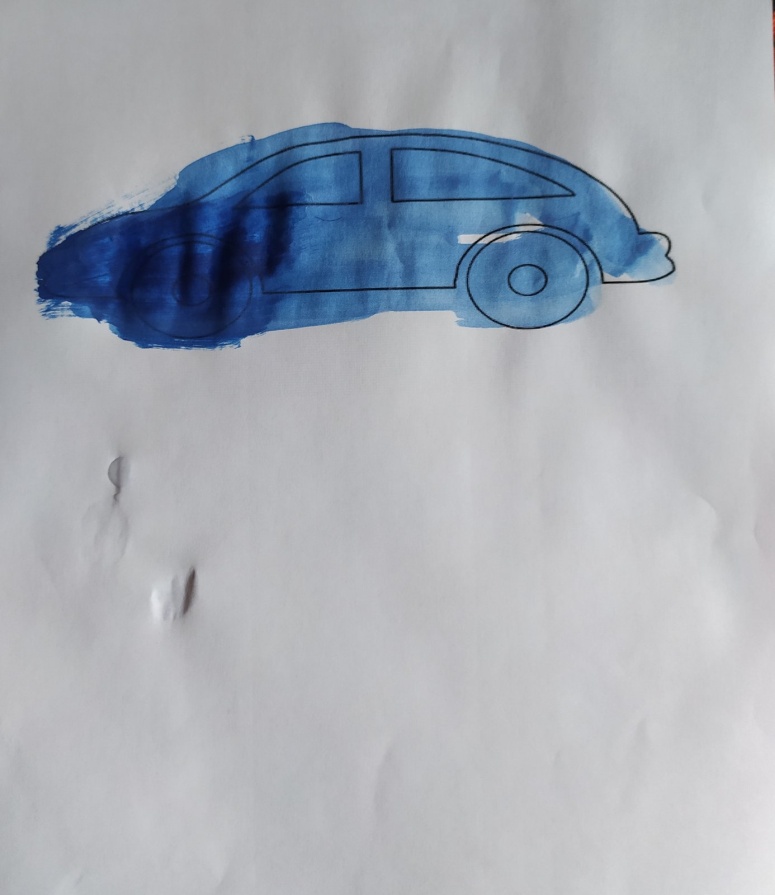 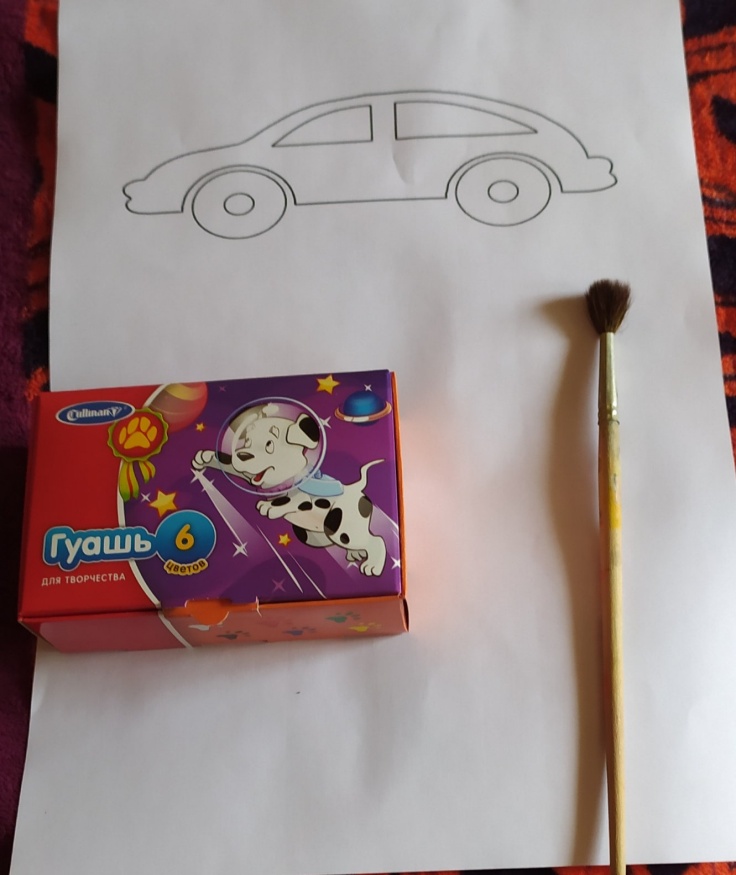 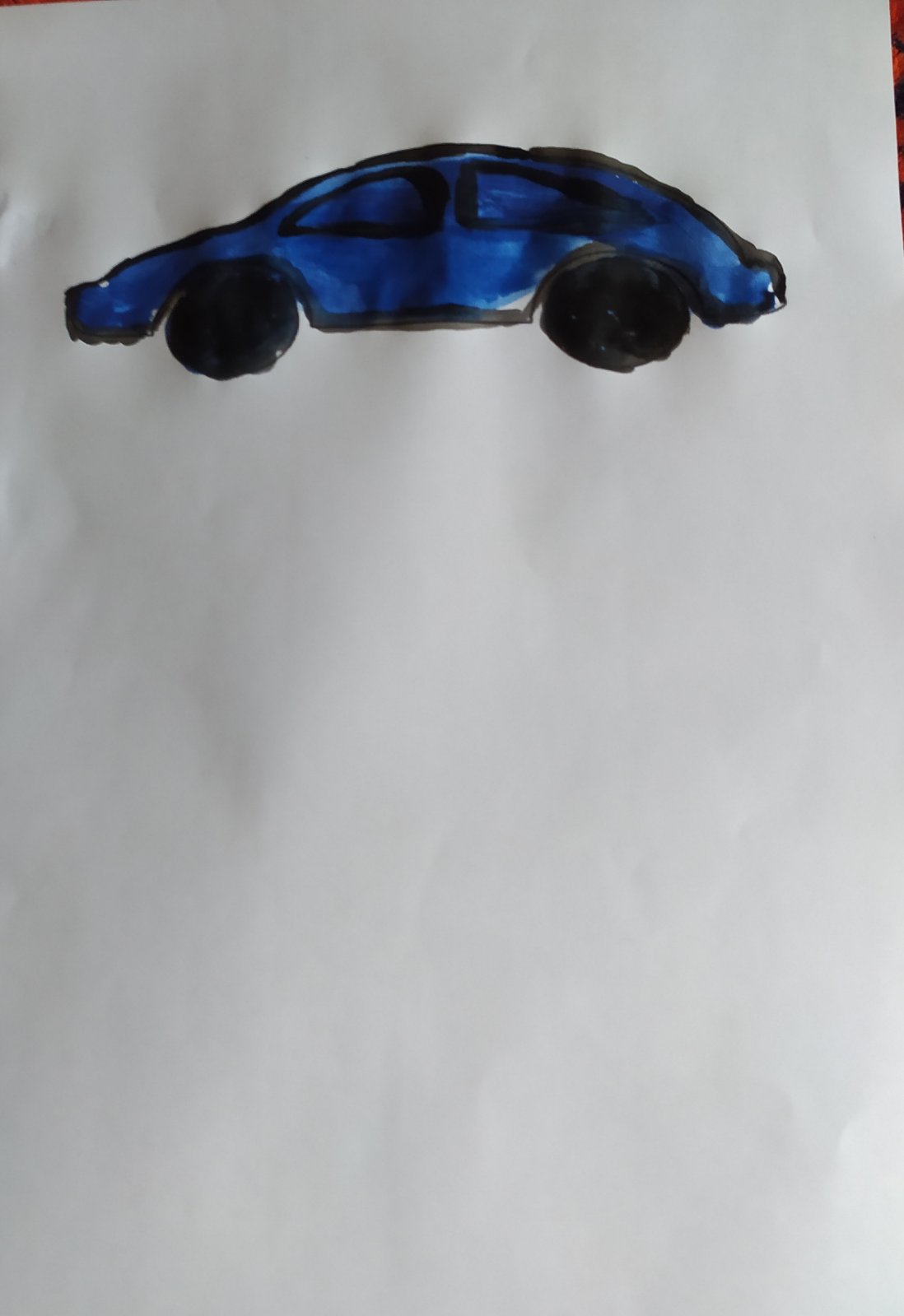 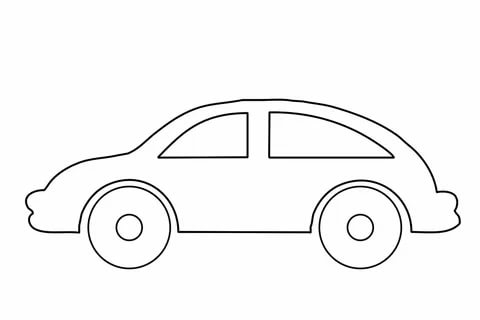 